GENERALNY DYREKTOR OCHRONY ŚRODOWISKAWarszawa, 11 kwietnia 2022 r.DOOŚ-WDŚ/ZOO.420.83.2018.KN.10ZAWIADOMIENIENa podstawie art. 54 § 4 ustawy z dnia 30 sierpnia 2002 r. — Prawo o postępowaniu przed sądami administracyjnymi (Dz. U. z 2022 r. poz. 329), dalej jako Ppsa, w związku z art. 74 ust. 3 ustawy z dnia 3 października 2008 r. o udostępnianiu informacji o środowisku i jego ochronie, udziale społeczeństwa w ochronie środowiska oraz o ocenach oddziaływania na środowisko (Dz. U. z 2016 r. poz. 353, ze zm.), dalej jako ustawa ooś, zawiadamiam, że pismem z dnia 6 kwietnia 2022 r., znak: DOOŚ-WDŚ/ZOO.420.83.2018.KN.9, Generalny Dyrektor Ochrony Środowiska przekazał do Wojewódzkiego Sądu Administracyjnego w Warszawie skargę na decyzję z dnia 19 stycznia 2022 r., znak: DOOŚ-WDŚ/ZOO.420.83.2018.KN.4, uchylającą decyzję Regionalnego Dyrektora Ochrony Środowiska w Kielcach z dnia 13 marca 2014 r., znak: WOO-1.4210.8.2013.MGN.27, o środowiskowych uwarunkowaniach dla przedsięwzięcia pn.: Budowa w obrębie geodezyjnym Pawłowice, Borszowice, Sędziszów, Sosnowiec, Łowinia — Gmina Sędziszów, parku elektrowni wiatrowych „Sędziszów 1194” o łącznej mocy do 10 MW, składającego się z pięciu turbin wiatrowych o mocy do 2,0 MW każda, maksymalnej ich wysokości do 180 m n.p.t. wraz z infrastrukturą towarzyszącą oraz przyłączem, i odmawiającą zgody na realizację przedsięwzięcia.Jednocześnie informuję, że - zgodnie z art. 33 § la Ppsa - osoba, która brała udział w postępowaniu i nie wniosła skargi, a wynik postępowania sądowego dotyczy jej interesu prawnego, jest uczestnikiem tego postępowania na prawach strony, jeżeli przed rozpoczęciem rozprawy złoży wniosek o przystąpienie do postępowania.Upubliczniono w dniach: od ………………… do …………………Pieczęć urzędu i podpis:Z upoważnienia Generalnego Dyrektora Ochrony ŚrodowiskaZastępca Dyrektora Departamentu Ocen Oddziaływania na Środowisko Dorota Toryfter - SzumańskaArt. 33 § la Ppsa Jeżeli przepis szczególny przewiduje, że strony postępowania przed organem administracji publicznej są zawiadamiane o aktach lub innych czynnościach tego organu przez obwieszczenie lub w inny sposób publicznego ogłaszania, osoba, która brała udział w postępowaniu i nie wniosła skargi, a wynik postępowania sądowego dotyczy jej interesu prawnego, jest uczestnikiem tego postępowania na prawach strony, jeżeli przed rozpoczęciem rozprawy złoży wniosek o przystąpienie do postępowania.Art. 54 § 4 Ppsa W przypadku, o którym mowa w art. 33 § la, organ zawiadamia o przekazaniu skargi wraz z odpowiedzią na skargę przez obwieszczenie w siedzibie organu i na jego stronie internetowej oraz w sposób zwyczajowo przyjęty w danej miejscowości, pouczając o treści tego przepisu.Art. 74 ust. 3 ustawy ooś Jeżeli liczba stron postępowania o wydanie decyzji o środowiskowych uwarunkowaniach przekracza 20, stosuje się przepis art. 49 Kodeksu postępowania administracyjnego.Art. 6 ust. 2 ustawy z dnia 9 października 2015 r. o zmianie ustawy o udostępnianiu informacji o środowisku i jego ochronie, udziale społeczeństwa w ochronie środowiska oraz o ocenach oddziaływania na środowisko oraz niektórych innych ustaw (Dz. U. poz. 1936) Do spraw wszczętych na podstawie ustawy zmienianej w art. 1, dla których przed dniem wejścia w życie niniejszej ustawy przedłożono raport o oddziaływaniu przedsięwzięcia na środowisko lub wydano postanowienie określające zakres raportu o oddziaływaniu przedsięwzięcia na środowisko, stosuje się przepisy dotychczasowe.Art. 4 ust. 1 ustawy z dnia 19 lipca 2019 r. o zmianie ustawy o udostępnianiu informacji o środowisku i jego ochronie, udziale społeczeństwa w ochronie środowiska oraz o ocenach oddziaływania na środowisko oraz niektórych innych ustaw (Dz. U. poz. 1712) Do spraw wszczętych na podstawie ustaw zmienianych w art. 1 oraz w art. 3 i niezakończonych przed dniem wejścia w życic niniejszej ustawy stosuje się przepisy dotychczasowe.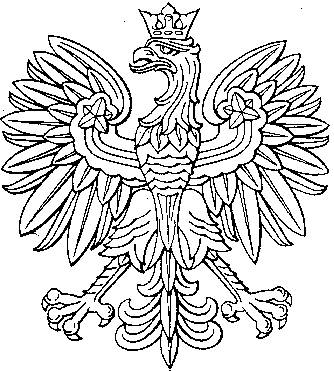 